Swansboro United Methodist Church – 2021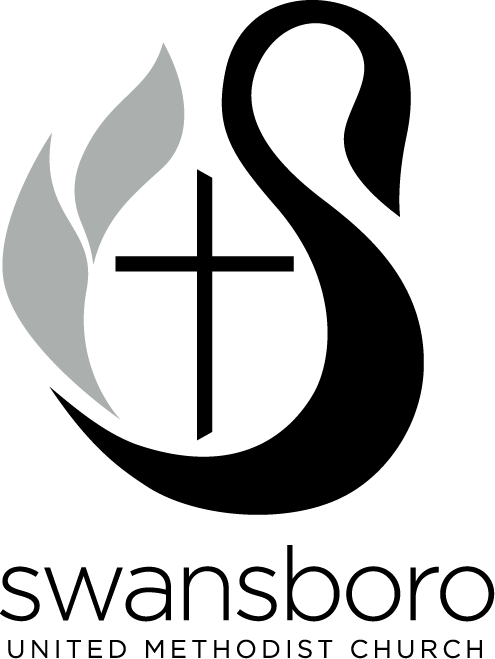 I. Church CouncilLeadership Ministry Area – Coordinator: Pastor Kevin Baker	Pastor: Adam Barth	Church Council Chair: Yana Frantz 	Council Vice Chair: TBE	Recording Secretary: Marie Hurst	Lay Leader: Roger Fulp	Staff Parish Relations Committee Chair: John McleanLay Delegates to Annual Conference: Tammy Taylor, Marilyn Boyce,Alternate: Bren FeutzStewardship Ministry Area	Financial Secretary: Christy DenhamStewardship Chair: David Wilmoth	Board of Trustees Chair: Tom Scholl Treasurer: Joanne KopanskiFinance Committee Chair: Peter GanteOutreach & Nurture Ministry Area – Coordinator: Adam Barth	Missions / Serve Coordinator: Lisa Potts	Evangelism / Hospitality Chair: Tammy Taylor	United Methodist Men President: David Krawchuck	United Methodist Women President: 	Lynn Rouse	Communications Chair: Sanders HallChristian Education Ministry Area – Coordinator: Kevin Baker	Education Committee Chair: Susan Fulp; Student Ministries: Layne Harpine	Worship Committee Co-Chairs: Cleo CroomYouth and Young Adult Representatives: TBD, Child Care Advisory Committee: Becky DorrisAT LARGE MEMBERS: Kevin Frazier, Christine Dunston II. Church Committees (alphabetical order)Board of TrusteesProvides supervision, oversight, and care of all real property owned by the local church and of all property and equipment acquired by the local church or by any board, class, or group connected with it. Reviews annually property, liability, buildings, equipment, insurance, etc; receives and administers all bequests made to local church. 
Meets monthly.Chairperson: Tom Scholl; Vice Chair: Jeff Conaway, Secretary: Paul WilliamsEx officio members: Parsonage Committee Rep: Jane Sylvester; Childcare Rep: Becky DorrisTrustees Sub Committees: Parsonage Committee: Chairperson: Jane Sylvester; Susan Stuart, Sally Barnes, Cleo CroomChild Care Advisory CommitteeSupports and helps to guide the ministry of our SUMC Child Care Ministry and works to strengthen this ministry and its relationship to the larger congregation. Works closely with the Child Care Director. 
Meets approximately every other month. Chairperson: Becky DorrisDirector: Allison Cowell; Pastor: Kevin BakerSPRC Rep: Lane Harris; Education Rep: Susan FulpCommunications TeamHelps the church "tell our story" as we seek to make a kingdom impact for God in our local community. Oversees internal and external communications including such things as website, emails, social media, signage, etc. Meets bi-monthly or as needed. Chairperson: Sanders HallAlysia Barth, Kevin Baker, Denise Gartner, Neal Paul, Matthew Felipe, Dina MurrayEducation CommitteePlans and coordinates our spiritual formation ministry for all ages, with special focus on our kids and students. Includes visioning for ministries like children's church, children's ministries, VBS, college students, youth and young adults, family ministries, Sunday School, etc. Meets every other month.Chairperson: Susan FulpYouth Ministry: Adam Barth, Layne Harpine; Children’s Church: Lisa Gibson; Children’s Ministries: Chris Wilson; College Students: Jennifer DeBeaumontChild Care Advisory Committee: Becky Dorris,Sunday School Superintendent: Megan Fahy; Nursery Coordinator: TBD;At Large Members: Brian Licht, Wanda ConowayEvangelism and Hospitality CommitteeLeads the congregation in reaching out to people with the good news of Jesus Christ and find innovative ways to welcome and receive new people into our congregation so they might develop spiritual friendships and grow in their relationship with God and others. Meets as needed. Chairperson: Tammy Taylor; Hospitality Coordinator: Ashleigh SewellMerle Epperson, Sanders Hall, Adam Barth, Lynn Rouse, Arlene Speher, Finance CommitteeIncludes all areas of church financial stewardship: budgeting, operational expenses, legacy gifts, education (e.g. Financial Peace University), counting, communicating need and faithful reporting of gifts and needs to congregation, etc. Meets monthly.Chairperson: Peter Gante, Vice Chair: Committee includes: Church Council Chair: Yana Frantz; Board of Trustees Rep: ; Staff-Parish Rep: TBD; Stewardship Committee Chair: David Wilmoth, Financial Secretary: Christy Denham; Treasurer: Joanne Kopanski; Assistant Treasurer: TBD; Lay Leader: Roger Fulp; Lay Delegate to Annual Conference: Marilyn Boyce, Tammy TaylorLay Leadership CommitteeResponsible for nominating and organizing the members and chairs of each ministry area, committee, and team in the church on an annual basis. Per the Book of Discipline, it is chaired by the Pastor. Meets 3-4 times each fall unless otherwise noted.Chairperson: G. Kevin Baker (Lead Pastor)Committee includes Lay Leader: Roger Fulp; Lay Members to Annual Conference: Marilyn Boyce, Tammy TaylorMissions / Serve Coordinator –Lisa PottsTeam does not meet regularly, but Coordinator may call a meeting of serve ministry point persons if needed. Secretary: TBE	Appalachia Service Project (ASP): TBD	Church and Society: Andrea Wilmoth	Clothed in Righteousness: Abby Young	Congregations for Children (C4C): Peggy Stolzenberg	Disaster Relief: Layne Harpine	Food Missions:		Food Pantry: Susan Del Grande, Carol McLean		Hope Mission: Bobbi Edge		Manna: George Gardner		Rise Against Hunger: Jimmy Bean	Haiti Mission: Lynn Rouse	Kids Caring: TBD	Prison Ministry / Disciple Outreach Ministry (DBOM): Jermaine Gardner	The Refuge: Chip Olmstead	WOEOM Representative (The Hem): Lynn RouseStaff Parish Relations CommitteeSimilar to a personnel committee; includes conferring with and counseling pastor and staff regarding effectiveness in ministry (gifts, skills, time, priorities for mission and ministry); evaluates pastors and staff annually; communicates and interprets to the congregation the nature and function of ministry in the UMC; develops and approves written ministry descriptions and titles for staff and oversees hiring; consults with pastor and staff concerning education, spiritual renewal, compensation, family needs, etc. 
Meets monthly unless otherwise scheduled. Chairperson: John Mclean Vice Chair: TBE. Secretary: TBE.Committee includes Lay leader (Roger Fulp) and Lay Delegate to Annual Conference: Marilyn Boyce and Tammy TaylorStewardship CommitteeWorks closely with our finance team and seeks to guide our congregation to grow in generosity with our time, talents, and financial gifts. Meets monthly or as needed.Chairperson: David WilmothFinance Committee Rep: Peter GanteWorship CommitteeOur overall purpose is to collaborate with and support the pastoral staff and music leaders to providemeaningful worship. Assists in developing seasonal and special services, oversee laity in their supportroles as greeters, ushers and acolytes. We coordinate the use of church facilities for weddings andfunerals.Co-Chairs: Cleo Croom; Additional Co-Chair: TBDSecretary: Nanette Jones, Acolytes: Susan Casper and Barbara Chandler; Communion: Sally Barnes; Flowers: Hal Silver; Visitor Gifts: Chaired by Gisela Fehr and Lynn Rouse; Funerals: Carol McLean; Music: Leah Czanderna; Name Tags: TBE; Ushers: Susan Stuart; Weddings: Jane Sylvester; Pastors: Adam Barth, Kevin BakerAt Large Members: Emily Egerton, Sanders Hall, Neva Tucker, Pat Wheaton, Carol Scull, Andrea E. WilmothIII. Other Ministries (printed for information)Congregational Care – 	Security Team Leader: Kevin Frazier	Church and Society: Andrea Wilmoth 	Hand Made’ns: Sarah Austin	Martha’s Mission: Machelle Griffin, Jamie Garrett	SUMC Emergency Plan: Layne Harpine	The Lord’s Ladies: Linda MackSAM: Chair: Adele Brewster, Vice-Chair: Lynn Rouse, Team: Linda MackUpdated 10/26/20202021Mel GussJeff ConawayPatti HellerPaul Williams2022Jim GambleTom SchollBecky Dorris2023Elizabeth HolzBarry FetzerAllan Tate2021Anna HallDenise Baker2022Becky DorrisLaurie Nardo-Kunst2023Janet MorganGwen Macias2021David SuttonRobbie YatesKirk Jones2022Peter GantePhil KeagyCarolyn Amdahl2023Tonya MortonAnnette HarpineBuddy Rogers2021Marlene ScottSusan Del GrandeCarrie Morris2022Chuck EgertonSue YoungJan Butch2023Mary BehanBarbara ChandlerAndrea E. Wilmoth2021Marcie BrileyLane HarrisBob Lenthall2022Anna HallJohn McleanJulia Wax2023Paula RobersonMonte MortonGwen Macias2021David WilmothAndrea Wilmoth2022Nanette JonesPatricia Wriston2023Beth Lenthall